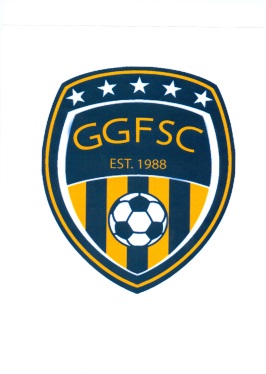 Present: 	Julie Vorachek, (President)		Erik Myrold (Vice-President)	 Patrick Hynek (Treasurer)		Jeanene Swartz (Secretary)Ryan Brooks (Fields/Facilities)	Steph Webb (Coaching/Technical Development)			Patty Olsen (Equipment/Uniform Manager)		Karna Loyland (Out of Town Tournament Mgr)		Paula Leake, (Registrar)Absent: 	Joan Huus (Team Mgr. Coordinator) 		Jennifer Dame, (Fundraising)  							Guests:	N/AMeeting called to order by Julie at 7:05 pmApproval of last month’s minutes: motion to approve October 20, 2014 minutes by Karna and 2nd by Paula.   Minutes approved.Vice President report: Erik  no report  Treasurer report:  PatWorking on the budget (budget meeting moved to 11/17)Disbursements for indoor equipment and Futsal t-shirts. Not much change in accounts.Registrar report:  Paula no reportWeb Update/PR report:  JulieNeed to remember to send email/all social media notice for Futsal cancellationsOptional clothing available until 11/17Fundraising Report:  JenniferPer Julie: Jennifer looking at concession opportunity at skating rink downtownPer Jeanene 2nd “Clean the Betty” completed 11/9.  Next one is February 7, 2015 Jeanene attended Special Events Grant committee meeting 11/10.  City Council votes 12/1 Equipment/Uniforms:  Patty  Patty is working with Gerrels, Lids and Daydreams on uniform optionsDiscussion on possible donation of old uniforms in storage could be donated to HondurasDiscussion on allowing senior players to use old uniforms instead of purchase new for 1 yr.Fields/Facilities Mgr:  Ryan Central is available for Winter Rec Program. Cost at Central is same as Middle Schools thanks to Erik volunteering as “custodian”Team Manager Coordinator:  Out of Town Tournament Manager: KarnaDiscussion on tourns for summer. 1 GF + 2 out + State. Karna will work with Steph to determineDiscussion on League play or not at different age levelsJulie will post list of available Futsal tournamentsCoaching & Technical Development Consultant: StephFutsal going well. Handing out goodie bags to high scorers with their pic on FBSteph plans to coach first 2-3 weeks of Winter Indoor program & another coach will take the remainder of the season.GF Winter Tournament Committee Report:Betty/Hyslop not available for 3x3 Futsal Tournament in January.  Tournament tabled to next winter 2016.GF Summer Tournament Committee Report:   Board approval of allocating money earned from tournament in July 2014Summer Tournament meeting being set upNew Business:Club Concussion PolicyDocument reviewed and approved by the BoardSummer player/conduct formPer Erik: will get form out to Board to reviewFall, Winter, Spring Opportunities (Steph)Steph reviewed above in the Coaching & Technical Development sectionSurvey Results – Sunflake Fall 2015 Erik reviewed highlights from meetingRecreational Coordinator job description reviewed New Board Member Search Committee Concessions Manager = add to Fundraising as a committeeRecreation Coordinator – Job DescriptionFall/Winter Tournament CoordinatorOther – Russ Wilbur = Ref Clinic in March 2015Public CommentsAdjournment: 8:34 pm. Respectively Submitted on 11/24/2014,Jeanene Swartz